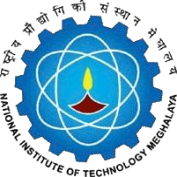 National Institute of Technology MeghalayaAn Institute of National ImportanceNational Institute of Technology MeghalayaAn Institute of National ImportanceNational Institute of Technology MeghalayaAn Institute of National ImportanceNational Institute of Technology MeghalayaAn Institute of National ImportanceNational Institute of Technology MeghalayaAn Institute of National ImportanceNational Institute of Technology MeghalayaAn Institute of National ImportanceNational Institute of Technology MeghalayaAn Institute of National ImportanceNational Institute of Technology MeghalayaAn Institute of National ImportanceNational Institute of Technology MeghalayaAn Institute of National ImportanceNational Institute of Technology MeghalayaAn Institute of National ImportanceCURRICULUMCURRICULUMCURRICULUMProgrammeProgrammeProgrammeMaster of Technology Master of Technology Master of Technology Master of Technology Master of Technology Year of RegulationYear of RegulationYear of RegulationYear of RegulationYear of Regulation2018-192018-192018-19DepartmentDepartmentDepartmentCivil EngineeringCivil EngineeringCivil EngineeringCivil EngineeringCivil EngineeringSemesterSemesterSemesterSemesterSemesterIIICourse CodeCourse CodeCourse NameCourse NamePre-requisitePre-requisiteCredit StructureCredit StructureCredit StructureCredit StructureMarks DistributionMarks DistributionMarks DistributionMarks DistributionMarks DistributionMarks DistributionCourse CodeCourse CodeCourse NameCourse NamePre-requisitePre-requisiteLTPCINTINTMIDENDENDTotalCE 587CE 587Traffic Safety Traffic Safety NILNIL3003505050100100200Course ObjectivesCourse ObjectivesTo understand the fundamental of road traffic safety.To learn the design of various traffic management structuresTo understand different stages of road safety planningTo learn about the road safety audit procedure,To understand post accident analysis methodologyTo understand the fundamental of road traffic safety.To learn the design of various traffic management structuresTo understand different stages of road safety planningTo learn about the road safety audit procedure,To understand post accident analysis methodologyTo understand the fundamental of road traffic safety.To learn the design of various traffic management structuresTo understand different stages of road safety planningTo learn about the road safety audit procedure,To understand post accident analysis methodologyCourse OutcomesCourse OutcomesCO1To implement the fundamentals of traffic safety and planning. To implement the fundamentals of traffic safety and planning. To implement the fundamentals of traffic safety and planning. To implement the fundamentals of traffic safety and planning. To implement the fundamentals of traffic safety and planning. To implement the fundamentals of traffic safety and planning. To implement the fundamentals of traffic safety and planning. To implement the fundamentals of traffic safety and planning. Course ObjectivesCourse ObjectivesTo understand the fundamental of road traffic safety.To learn the design of various traffic management structuresTo understand different stages of road safety planningTo learn about the road safety audit procedure,To understand post accident analysis methodologyTo understand the fundamental of road traffic safety.To learn the design of various traffic management structuresTo understand different stages of road safety planningTo learn about the road safety audit procedure,To understand post accident analysis methodologyTo understand the fundamental of road traffic safety.To learn the design of various traffic management structuresTo understand different stages of road safety planningTo learn about the road safety audit procedure,To understand post accident analysis methodologyCourse OutcomesCourse OutcomesCO2To design traffic rotary and signal To design traffic rotary and signal To design traffic rotary and signal To design traffic rotary and signal To design traffic rotary and signal To design traffic rotary and signal To design traffic rotary and signal To design traffic rotary and signal Course ObjectivesCourse ObjectivesTo understand the fundamental of road traffic safety.To learn the design of various traffic management structuresTo understand different stages of road safety planningTo learn about the road safety audit procedure,To understand post accident analysis methodologyTo understand the fundamental of road traffic safety.To learn the design of various traffic management structuresTo understand different stages of road safety planningTo learn about the road safety audit procedure,To understand post accident analysis methodologyTo understand the fundamental of road traffic safety.To learn the design of various traffic management structuresTo understand different stages of road safety planningTo learn about the road safety audit procedure,To understand post accident analysis methodologyCourse OutcomesCourse OutcomesCO3To plan traffic safety strategies based on traffic conditionTo plan traffic safety strategies based on traffic conditionTo plan traffic safety strategies based on traffic conditionTo plan traffic safety strategies based on traffic conditionTo plan traffic safety strategies based on traffic conditionTo plan traffic safety strategies based on traffic conditionTo plan traffic safety strategies based on traffic conditionTo plan traffic safety strategies based on traffic conditionCourse ObjectivesCourse ObjectivesTo understand the fundamental of road traffic safety.To learn the design of various traffic management structuresTo understand different stages of road safety planningTo learn about the road safety audit procedure,To understand post accident analysis methodologyTo understand the fundamental of road traffic safety.To learn the design of various traffic management structuresTo understand different stages of road safety planningTo learn about the road safety audit procedure,To understand post accident analysis methodologyTo understand the fundamental of road traffic safety.To learn the design of various traffic management structuresTo understand different stages of road safety planningTo learn about the road safety audit procedure,To understand post accident analysis methodologyCourse OutcomesCourse OutcomesCO4To learn about different stages and provision of road safety audit.  To learn about different stages and provision of road safety audit.  To learn about different stages and provision of road safety audit.  To learn about different stages and provision of road safety audit.  To learn about different stages and provision of road safety audit.  To learn about different stages and provision of road safety audit.  To learn about different stages and provision of road safety audit.  To learn about different stages and provision of road safety audit.  Course ObjectivesCourse ObjectivesTo understand the fundamental of road traffic safety.To learn the design of various traffic management structuresTo understand different stages of road safety planningTo learn about the road safety audit procedure,To understand post accident analysis methodologyTo understand the fundamental of road traffic safety.To learn the design of various traffic management structuresTo understand different stages of road safety planningTo learn about the road safety audit procedure,To understand post accident analysis methodologyTo understand the fundamental of road traffic safety.To learn the design of various traffic management structuresTo understand different stages of road safety planningTo learn about the road safety audit procedure,To understand post accident analysis methodologyCourse OutcomesCourse OutcomesCO5To understand basic methodology of accident analysisTo understand basic methodology of accident analysisTo understand basic methodology of accident analysisTo understand basic methodology of accident analysisTo understand basic methodology of accident analysisTo understand basic methodology of accident analysisTo understand basic methodology of accident analysisTo understand basic methodology of accident analysisCourse ObjectivesCourse ObjectivesTo understand the fundamental of road traffic safety.To learn the design of various traffic management structuresTo understand different stages of road safety planningTo learn about the road safety audit procedure,To understand post accident analysis methodologyTo understand the fundamental of road traffic safety.To learn the design of various traffic management structuresTo understand different stages of road safety planningTo learn about the road safety audit procedure,To understand post accident analysis methodologyTo understand the fundamental of road traffic safety.To learn the design of various traffic management structuresTo understand different stages of road safety planningTo learn about the road safety audit procedure,To understand post accident analysis methodologyCourse OutcomesCourse OutcomesSYLLABUSSYLLABUSSYLLABUSSYLLABUSSYLLABUSSYLLABUSSYLLABUSSYLLABUSSYLLABUSSYLLABUSSYLLABUSSYLLABUSSYLLABUSSYLLABUSSYLLABUSSYLLABUSNo.ContentContentContentContentContentContentContentContentContentContentHoursHoursHoursCOsCOsIIntroduction to road safetyTraffic Safety related issues; Areas of influence for engineers and planners; Vehicle and Human Characteristics; Vehicle related characteristics; human factors; Non-motorist road users-Engineering Components; Road design standards-pavement properties, pavement failures, traffic regulations, mixed traffic regulations, Introduction to road safetyTraffic Safety related issues; Areas of influence for engineers and planners; Vehicle and Human Characteristics; Vehicle related characteristics; human factors; Non-motorist road users-Engineering Components; Road design standards-pavement properties, pavement failures, traffic regulations, mixed traffic regulations, Introduction to road safetyTraffic Safety related issues; Areas of influence for engineers and planners; Vehicle and Human Characteristics; Vehicle related characteristics; human factors; Non-motorist road users-Engineering Components; Road design standards-pavement properties, pavement failures, traffic regulations, mixed traffic regulations, Introduction to road safetyTraffic Safety related issues; Areas of influence for engineers and planners; Vehicle and Human Characteristics; Vehicle related characteristics; human factors; Non-motorist road users-Engineering Components; Road design standards-pavement properties, pavement failures, traffic regulations, mixed traffic regulations, Introduction to road safetyTraffic Safety related issues; Areas of influence for engineers and planners; Vehicle and Human Characteristics; Vehicle related characteristics; human factors; Non-motorist road users-Engineering Components; Road design standards-pavement properties, pavement failures, traffic regulations, mixed traffic regulations, Introduction to road safetyTraffic Safety related issues; Areas of influence for engineers and planners; Vehicle and Human Characteristics; Vehicle related characteristics; human factors; Non-motorist road users-Engineering Components; Road design standards-pavement properties, pavement failures, traffic regulations, mixed traffic regulations, Introduction to road safetyTraffic Safety related issues; Areas of influence for engineers and planners; Vehicle and Human Characteristics; Vehicle related characteristics; human factors; Non-motorist road users-Engineering Components; Road design standards-pavement properties, pavement failures, traffic regulations, mixed traffic regulations, Introduction to road safetyTraffic Safety related issues; Areas of influence for engineers and planners; Vehicle and Human Characteristics; Vehicle related characteristics; human factors; Non-motorist road users-Engineering Components; Road design standards-pavement properties, pavement failures, traffic regulations, mixed traffic regulations, Introduction to road safetyTraffic Safety related issues; Areas of influence for engineers and planners; Vehicle and Human Characteristics; Vehicle related characteristics; human factors; Non-motorist road users-Engineering Components; Road design standards-pavement properties, pavement failures, traffic regulations, mixed traffic regulations, Introduction to road safetyTraffic Safety related issues; Areas of influence for engineers and planners; Vehicle and Human Characteristics; Vehicle related characteristics; human factors; Non-motorist road users-Engineering Components; Road design standards-pavement properties, pavement failures, traffic regulations, mixed traffic regulations, 666CO1CO1IITraffic signs and signal designData collection and its significance:, traffic data, planning data, design data; Feasibility; traffic calming;: introduction; description; significance, Field visit; Feasibility; Evaluation of safety improvement projects: mathematical and statistical techniques; Case studiesTraffic signs and signal designData collection and its significance:, traffic data, planning data, design data; Feasibility; traffic calming;: introduction; description; significance, Field visit; Feasibility; Evaluation of safety improvement projects: mathematical and statistical techniques; Case studiesTraffic signs and signal designData collection and its significance:, traffic data, planning data, design data; Feasibility; traffic calming;: introduction; description; significance, Field visit; Feasibility; Evaluation of safety improvement projects: mathematical and statistical techniques; Case studiesTraffic signs and signal designData collection and its significance:, traffic data, planning data, design data; Feasibility; traffic calming;: introduction; description; significance, Field visit; Feasibility; Evaluation of safety improvement projects: mathematical and statistical techniques; Case studiesTraffic signs and signal designData collection and its significance:, traffic data, planning data, design data; Feasibility; traffic calming;: introduction; description; significance, Field visit; Feasibility; Evaluation of safety improvement projects: mathematical and statistical techniques; Case studiesTraffic signs and signal designData collection and its significance:, traffic data, planning data, design data; Feasibility; traffic calming;: introduction; description; significance, Field visit; Feasibility; Evaluation of safety improvement projects: mathematical and statistical techniques; Case studiesTraffic signs and signal designData collection and its significance:, traffic data, planning data, design data; Feasibility; traffic calming;: introduction; description; significance, Field visit; Feasibility; Evaluation of safety improvement projects: mathematical and statistical techniques; Case studiesTraffic signs and signal designData collection and its significance:, traffic data, planning data, design data; Feasibility; traffic calming;: introduction; description; significance, Field visit; Feasibility; Evaluation of safety improvement projects: mathematical and statistical techniques; Case studiesTraffic signs and signal designData collection and its significance:, traffic data, planning data, design data; Feasibility; traffic calming;: introduction; description; significance, Field visit; Feasibility; Evaluation of safety improvement projects: mathematical and statistical techniques; Case studiesTraffic signs and signal designData collection and its significance:, traffic data, planning data, design data; Feasibility; traffic calming;: introduction; description; significance, Field visit; Feasibility; Evaluation of safety improvement projects: mathematical and statistical techniques; Case studies888CO2CO2IIITraffic Safety PlanningTraffic safety in planning stage: safety conscious planning, incorporation of traffic safety in planning process, pedestrians and bicyclists’ safety and transportation planning, Recent Trend and innovation in traffic safetyTraffic Safety PlanningTraffic safety in planning stage: safety conscious planning, incorporation of traffic safety in planning process, pedestrians and bicyclists’ safety and transportation planning, Recent Trend and innovation in traffic safetyTraffic Safety PlanningTraffic safety in planning stage: safety conscious planning, incorporation of traffic safety in planning process, pedestrians and bicyclists’ safety and transportation planning, Recent Trend and innovation in traffic safetyTraffic Safety PlanningTraffic safety in planning stage: safety conscious planning, incorporation of traffic safety in planning process, pedestrians and bicyclists’ safety and transportation planning, Recent Trend and innovation in traffic safetyTraffic Safety PlanningTraffic safety in planning stage: safety conscious planning, incorporation of traffic safety in planning process, pedestrians and bicyclists’ safety and transportation planning, Recent Trend and innovation in traffic safetyTraffic Safety PlanningTraffic safety in planning stage: safety conscious planning, incorporation of traffic safety in planning process, pedestrians and bicyclists’ safety and transportation planning, Recent Trend and innovation in traffic safetyTraffic Safety PlanningTraffic safety in planning stage: safety conscious planning, incorporation of traffic safety in planning process, pedestrians and bicyclists’ safety and transportation planning, Recent Trend and innovation in traffic safetyTraffic Safety PlanningTraffic safety in planning stage: safety conscious planning, incorporation of traffic safety in planning process, pedestrians and bicyclists’ safety and transportation planning, Recent Trend and innovation in traffic safetyTraffic Safety PlanningTraffic safety in planning stage: safety conscious planning, incorporation of traffic safety in planning process, pedestrians and bicyclists’ safety and transportation planning, Recent Trend and innovation in traffic safetyTraffic Safety PlanningTraffic safety in planning stage: safety conscious planning, incorporation of traffic safety in planning process, pedestrians and bicyclists’ safety and transportation planning, Recent Trend and innovation in traffic safety888 CO3 CO3IVRoad Safety AuditTraffic sign and signals, Road safety issue, Type of road safety audit, methodology and case studies. Evaluation of safety improvement projects: mathematical and statistical techniquesRoad Safety AuditTraffic sign and signals, Road safety issue, Type of road safety audit, methodology and case studies. Evaluation of safety improvement projects: mathematical and statistical techniquesRoad Safety AuditTraffic sign and signals, Road safety issue, Type of road safety audit, methodology and case studies. Evaluation of safety improvement projects: mathematical and statistical techniquesRoad Safety AuditTraffic sign and signals, Road safety issue, Type of road safety audit, methodology and case studies. Evaluation of safety improvement projects: mathematical and statistical techniquesRoad Safety AuditTraffic sign and signals, Road safety issue, Type of road safety audit, methodology and case studies. Evaluation of safety improvement projects: mathematical and statistical techniquesRoad Safety AuditTraffic sign and signals, Road safety issue, Type of road safety audit, methodology and case studies. Evaluation of safety improvement projects: mathematical and statistical techniquesRoad Safety AuditTraffic sign and signals, Road safety issue, Type of road safety audit, methodology and case studies. Evaluation of safety improvement projects: mathematical and statistical techniquesRoad Safety AuditTraffic sign and signals, Road safety issue, Type of road safety audit, methodology and case studies. Evaluation of safety improvement projects: mathematical and statistical techniquesRoad Safety AuditTraffic sign and signals, Road safety issue, Type of road safety audit, methodology and case studies. Evaluation of safety improvement projects: mathematical and statistical techniquesRoad Safety AuditTraffic sign and signals, Road safety issue, Type of road safety audit, methodology and case studies. Evaluation of safety improvement projects: mathematical and statistical techniques888CO4 CO4 VAccident Analysiscrash data, Crash analysis: temporal and spatial distributions; Problem identification and selection of countermeasures: engineering, enforcement and educational treatments;Data and its significance: crash data, traffic data, planning data, design data; Crash analysis: temporal and spatial distributions; Problem identification and selection of countermeasures: engineering, enforcement and educational treatmentsAccident Analysiscrash data, Crash analysis: temporal and spatial distributions; Problem identification and selection of countermeasures: engineering, enforcement and educational treatments;Data and its significance: crash data, traffic data, planning data, design data; Crash analysis: temporal and spatial distributions; Problem identification and selection of countermeasures: engineering, enforcement and educational treatmentsAccident Analysiscrash data, Crash analysis: temporal and spatial distributions; Problem identification and selection of countermeasures: engineering, enforcement and educational treatments;Data and its significance: crash data, traffic data, planning data, design data; Crash analysis: temporal and spatial distributions; Problem identification and selection of countermeasures: engineering, enforcement and educational treatmentsAccident Analysiscrash data, Crash analysis: temporal and spatial distributions; Problem identification and selection of countermeasures: engineering, enforcement and educational treatments;Data and its significance: crash data, traffic data, planning data, design data; Crash analysis: temporal and spatial distributions; Problem identification and selection of countermeasures: engineering, enforcement and educational treatmentsAccident Analysiscrash data, Crash analysis: temporal and spatial distributions; Problem identification and selection of countermeasures: engineering, enforcement and educational treatments;Data and its significance: crash data, traffic data, planning data, design data; Crash analysis: temporal and spatial distributions; Problem identification and selection of countermeasures: engineering, enforcement and educational treatmentsAccident Analysiscrash data, Crash analysis: temporal and spatial distributions; Problem identification and selection of countermeasures: engineering, enforcement and educational treatments;Data and its significance: crash data, traffic data, planning data, design data; Crash analysis: temporal and spatial distributions; Problem identification and selection of countermeasures: engineering, enforcement and educational treatmentsAccident Analysiscrash data, Crash analysis: temporal and spatial distributions; Problem identification and selection of countermeasures: engineering, enforcement and educational treatments;Data and its significance: crash data, traffic data, planning data, design data; Crash analysis: temporal and spatial distributions; Problem identification and selection of countermeasures: engineering, enforcement and educational treatmentsAccident Analysiscrash data, Crash analysis: temporal and spatial distributions; Problem identification and selection of countermeasures: engineering, enforcement and educational treatments;Data and its significance: crash data, traffic data, planning data, design data; Crash analysis: temporal and spatial distributions; Problem identification and selection of countermeasures: engineering, enforcement and educational treatmentsAccident Analysiscrash data, Crash analysis: temporal and spatial distributions; Problem identification and selection of countermeasures: engineering, enforcement and educational treatments;Data and its significance: crash data, traffic data, planning data, design data; Crash analysis: temporal and spatial distributions; Problem identification and selection of countermeasures: engineering, enforcement and educational treatmentsAccident Analysiscrash data, Crash analysis: temporal and spatial distributions; Problem identification and selection of countermeasures: engineering, enforcement and educational treatments;Data and its significance: crash data, traffic data, planning data, design data; Crash analysis: temporal and spatial distributions; Problem identification and selection of countermeasures: engineering, enforcement and educational treatments666CO5CO5Total HoursTotal HoursTotal HoursTotal HoursTotal HoursTotal HoursTotal HoursTotal HoursTotal HoursTotal HoursTotal Hours363636Essential ReadingsEssential ReadingsEssential ReadingsEssential ReadingsEssential ReadingsEssential ReadingsEssential ReadingsEssential ReadingsEssential ReadingsEssential ReadingsEssential ReadingsEssential ReadingsEssential ReadingsEssential ReadingsEssential ReadingsEssential ReadingsRoger P. Roess, William R. McShane & Elena S. Prassas, Traffic Engineering, Prentice-Hall, 1990Roger P. Roess, William R. McShane & Elena S. Prassas, Traffic Engineering, Prentice-Hall, 1990Roger P. Roess, William R. McShane & Elena S. Prassas, Traffic Engineering, Prentice-Hall, 1990Roger P. Roess, William R. McShane & Elena S. Prassas, Traffic Engineering, Prentice-Hall, 1990Roger P. Roess, William R. McShane & Elena S. Prassas, Traffic Engineering, Prentice-Hall, 1990Roger P. Roess, William R. McShane & Elena S. Prassas, Traffic Engineering, Prentice-Hall, 1990Roger P. Roess, William R. McShane & Elena S. Prassas, Traffic Engineering, Prentice-Hall, 1990Roger P. Roess, William R. McShane & Elena S. Prassas, Traffic Engineering, Prentice-Hall, 1990Roger P. Roess, William R. McShane & Elena S. Prassas, Traffic Engineering, Prentice-Hall, 1990Roger P. Roess, William R. McShane & Elena S. Prassas, Traffic Engineering, Prentice-Hall, 1990Roger P. Roess, William R. McShane & Elena S. Prassas, Traffic Engineering, Prentice-Hall, 1990Roger P. Roess, William R. McShane & Elena S. Prassas, Traffic Engineering, Prentice-Hall, 1990Roger P. Roess, William R. McShane & Elena S. Prassas, Traffic Engineering, Prentice-Hall, 1990Roger P. Roess, William R. McShane & Elena S. Prassas, Traffic Engineering, Prentice-Hall, 1990Roger P. Roess, William R. McShane & Elena S. Prassas, Traffic Engineering, Prentice-Hall, 1990Roger P. Roess, William R. McShane & Elena S. Prassas, Traffic Engineering, Prentice-Hall, 1990P. Chakroborty and A. Das, Principles of Transportation Engineering, Prentice Hall of India Pvt. Ltd., 2003P. Chakroborty and A. Das, Principles of Transportation Engineering, Prentice Hall of India Pvt. Ltd., 2003P. Chakroborty and A. Das, Principles of Transportation Engineering, Prentice Hall of India Pvt. Ltd., 2003P. Chakroborty and A. Das, Principles of Transportation Engineering, Prentice Hall of India Pvt. Ltd., 2003P. Chakroborty and A. Das, Principles of Transportation Engineering, Prentice Hall of India Pvt. Ltd., 2003P. Chakroborty and A. Das, Principles of Transportation Engineering, Prentice Hall of India Pvt. Ltd., 2003P. Chakroborty and A. Das, Principles of Transportation Engineering, Prentice Hall of India Pvt. Ltd., 2003P. Chakroborty and A. Das, Principles of Transportation Engineering, Prentice Hall of India Pvt. Ltd., 2003P. Chakroborty and A. Das, Principles of Transportation Engineering, Prentice Hall of India Pvt. Ltd., 2003P. Chakroborty and A. Das, Principles of Transportation Engineering, Prentice Hall of India Pvt. Ltd., 2003P. Chakroborty and A. Das, Principles of Transportation Engineering, Prentice Hall of India Pvt. Ltd., 2003P. Chakroborty and A. Das, Principles of Transportation Engineering, Prentice Hall of India Pvt. Ltd., 2003P. Chakroborty and A. Das, Principles of Transportation Engineering, Prentice Hall of India Pvt. Ltd., 2003P. Chakroborty and A. Das, Principles of Transportation Engineering, Prentice Hall of India Pvt. Ltd., 2003P. Chakroborty and A. Das, Principles of Transportation Engineering, Prentice Hall of India Pvt. Ltd., 2003P. Chakroborty and A. Das, Principles of Transportation Engineering, Prentice Hall of India Pvt. Ltd., 2003L. R. Kadiyali, Traffic Engineering, Khanna Publishers, 2000 1990L. R. Kadiyali, Traffic Engineering, Khanna Publishers, 2000 1990L. R. Kadiyali, Traffic Engineering, Khanna Publishers, 2000 1990L. R. Kadiyali, Traffic Engineering, Khanna Publishers, 2000 1990L. R. Kadiyali, Traffic Engineering, Khanna Publishers, 2000 1990L. R. Kadiyali, Traffic Engineering, Khanna Publishers, 2000 1990L. R. Kadiyali, Traffic Engineering, Khanna Publishers, 2000 1990L. R. Kadiyali, Traffic Engineering, Khanna Publishers, 2000 1990L. R. Kadiyali, Traffic Engineering, Khanna Publishers, 2000 1990L. R. Kadiyali, Traffic Engineering, Khanna Publishers, 2000 1990L. R. Kadiyali, Traffic Engineering, Khanna Publishers, 2000 1990L. R. Kadiyali, Traffic Engineering, Khanna Publishers, 2000 1990L. R. Kadiyali, Traffic Engineering, Khanna Publishers, 2000 1990L. R. Kadiyali, Traffic Engineering, Khanna Publishers, 2000 1990L. R. Kadiyali, Traffic Engineering, Khanna Publishers, 2000 1990L. R. Kadiyali, Traffic Engineering, Khanna Publishers, 2000 1990Supplementary ReadingsSupplementary ReadingsSupplementary ReadingsSupplementary ReadingsSupplementary ReadingsSupplementary ReadingsSupplementary ReadingsSupplementary ReadingsSupplementary ReadingsSupplementary ReadingsSupplementary ReadingsSupplementary ReadingsSupplementary ReadingsSupplementary ReadingsSupplementary ReadingsSupplementary ReadingsC. J. Khisty and B. K. Lall, Transportation Engineering: An Introduction, Prentice- Hall India, 2003.C. J. Khisty and B. K. Lall, Transportation Engineering: An Introduction, Prentice- Hall India, 2003.C. J. Khisty and B. K. Lall, Transportation Engineering: An Introduction, Prentice- Hall India, 2003.C. J. Khisty and B. K. Lall, Transportation Engineering: An Introduction, Prentice- Hall India, 2003.C. J. Khisty and B. K. Lall, Transportation Engineering: An Introduction, Prentice- Hall India, 2003.C. J. Khisty and B. K. Lall, Transportation Engineering: An Introduction, Prentice- Hall India, 2003.C. J. Khisty and B. K. Lall, Transportation Engineering: An Introduction, Prentice- Hall India, 2003.C. J. Khisty and B. K. Lall, Transportation Engineering: An Introduction, Prentice- Hall India, 2003.C. J. Khisty and B. K. Lall, Transportation Engineering: An Introduction, Prentice- Hall India, 2003.C. J. Khisty and B. K. Lall, Transportation Engineering: An Introduction, Prentice- Hall India, 2003.C. J. Khisty and B. K. Lall, Transportation Engineering: An Introduction, Prentice- Hall India, 2003.C. J. Khisty and B. K. Lall, Transportation Engineering: An Introduction, Prentice- Hall India, 2003.C. J. Khisty and B. K. Lall, Transportation Engineering: An Introduction, Prentice- Hall India, 2003.C. J. Khisty and B. K. Lall, Transportation Engineering: An Introduction, Prentice- Hall India, 2003.C. J. Khisty and B. K. Lall, Transportation Engineering: An Introduction, Prentice- Hall India, 2003.C. J. Khisty and B. K. Lall, Transportation Engineering: An Introduction, Prentice- Hall India, 2003.Wohl M. and Martin B. V., Traffic System Analysis, McGraw-Hill Book Company, 1967Wohl M. and Martin B. V., Traffic System Analysis, McGraw-Hill Book Company, 1967Wohl M. and Martin B. V., Traffic System Analysis, McGraw-Hill Book Company, 1967Wohl M. and Martin B. V., Traffic System Analysis, McGraw-Hill Book Company, 1967Wohl M. and Martin B. V., Traffic System Analysis, McGraw-Hill Book Company, 1967Wohl M. and Martin B. V., Traffic System Analysis, McGraw-Hill Book Company, 1967Wohl M. and Martin B. V., Traffic System Analysis, McGraw-Hill Book Company, 1967Wohl M. and Martin B. V., Traffic System Analysis, McGraw-Hill Book Company, 1967Wohl M. and Martin B. V., Traffic System Analysis, McGraw-Hill Book Company, 1967Wohl M. and Martin B. V., Traffic System Analysis, McGraw-Hill Book Company, 1967Wohl M. and Martin B. V., Traffic System Analysis, McGraw-Hill Book Company, 1967Wohl M. and Martin B. V., Traffic System Analysis, McGraw-Hill Book Company, 1967Wohl M. and Martin B. V., Traffic System Analysis, McGraw-Hill Book Company, 1967Wohl M. and Martin B. V., Traffic System Analysis, McGraw-Hill Book Company, 1967Wohl M. and Martin B. V., Traffic System Analysis, McGraw-Hill Book Company, 1967Wohl M. and Martin B. V., Traffic System Analysis, McGraw-Hill Book Company, 1967Pignataro L. J., Traffic Engineering – Theory and Practice, Prentice Hall, 1973Pignataro L. J., Traffic Engineering – Theory and Practice, Prentice Hall, 1973Pignataro L. J., Traffic Engineering – Theory and Practice, Prentice Hall, 1973Pignataro L. J., Traffic Engineering – Theory and Practice, Prentice Hall, 1973Pignataro L. J., Traffic Engineering – Theory and Practice, Prentice Hall, 1973Pignataro L. J., Traffic Engineering – Theory and Practice, Prentice Hall, 1973Pignataro L. J., Traffic Engineering – Theory and Practice, Prentice Hall, 1973Pignataro L. J., Traffic Engineering – Theory and Practice, Prentice Hall, 1973Pignataro L. J., Traffic Engineering – Theory and Practice, Prentice Hall, 1973Pignataro L. J., Traffic Engineering – Theory and Practice, Prentice Hall, 1973Pignataro L. J., Traffic Engineering – Theory and Practice, Prentice Hall, 1973Pignataro L. J., Traffic Engineering – Theory and Practice, Prentice Hall, 1973Pignataro L. J., Traffic Engineering – Theory and Practice, Prentice Hall, 1973Pignataro L. J., Traffic Engineering – Theory and Practice, Prentice Hall, 1973Pignataro L. J., Traffic Engineering – Theory and Practice, Prentice Hall, 1973Pignataro L. J., Traffic Engineering – Theory and Practice, Prentice Hall, 1973